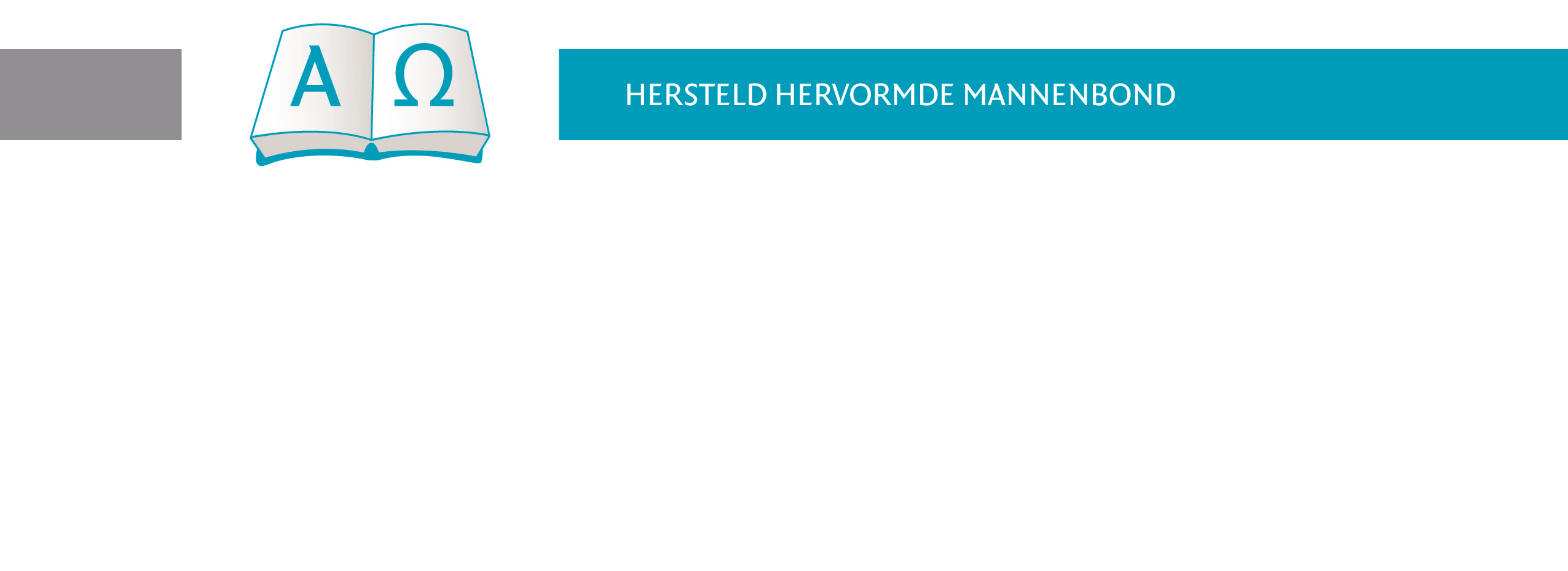 Agenda: 	Ledenvergadering Hersteld Hervormde MannenbondPlaats:		Bethelkerk te Lunteren, Schaepmanstraat 2Tijd:		Zaterdag d.d. 27 oktober 2011 van 09.30 – 10.30 uur		Vanaf 09.00 uur is er inloop met koffie/thee en cake.Opening			voorzitter, ds. J.C. den Toomzingen psalm 79 vers 4 en 7gebedschriftlezing: psalm 27mededelingen 		Algemeen Jaarverslag	 	Algemeen Jaarverslag 2011-2012 is bijgevoegd	Financieel Jaarverslag 	Financieel Jaarverslag 2011 en Begroting 2012 is bijgevoegdtoelichting financiële positie door de penningmeester bevindingen Kascontrolecommissiebenoemen Kascontrolecommissie	vaststellen contributie 2012-2013	Bestuursverkiezingen		dhr. W.M. J. Muije (Classis Midden) en dhr. J. Smit (Classis Noord) hebbenzich niet meer herkiesbaar gesteld. Het bestuur stelt als kandidaten voor:in de vacature van dhr. W.M.J. Muije: dhr.  E.J. Diepeveen, Veenendaal en dhr.  A. van de Haar, Veenendaalin de vacature van dhr. J. Smit: dhr.  J. Aarten, IJsselmuiden en dhr.  A.J. Beekman, RijssenOvereenkomstig artikel 18 van de Statuten mag elke aangesloten vereniging twee stemmen uitbrengen door middel van twee afgevaardigde leden van die vereniging. Stemmen bij volmacht is niet toegestaan.				Bestuursvoorstellen		Overeenkomstig artikel 17 van de Statuten kunnen bij de Bond aangesloten verenigingen voorstellen indienen. De datum van indiening was woensdag 12 september ’12. Er zijn door de Bond geen voorstellen ontvangen.Rondvraag 			voorzitter, ds. J.C. den ToomSluiting			algemeen adjunct, dhr. E. Muiszingen psalm 133 vers 1 en 3gebed 